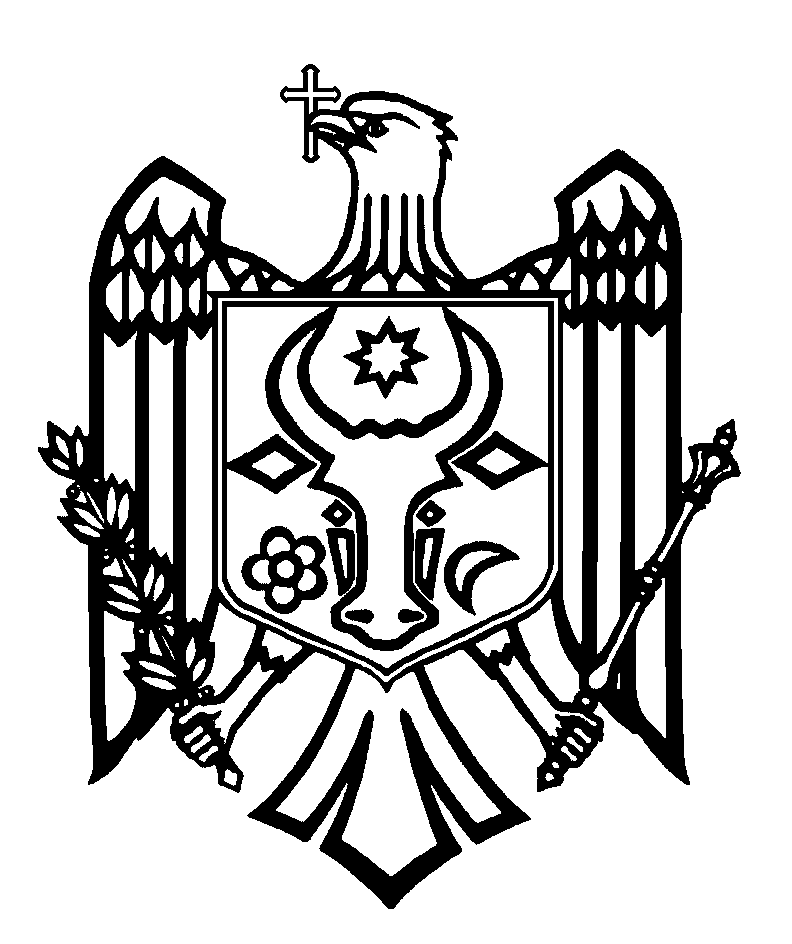 ПЕРЕВОДСЧЕТНАЯ ПАЛАТА РЕСПУБЛИКИ МОЛДОВАП О С Т А Н О В Л Е Н И Е №2от 30 января 2024 годапо Отчету аудита соответствия деятельности Национального консилиума по установлению ограничения возможностей и трудоспособности Счетная палата, в присутствии г-на Алексея Бузу, министра Труда и социальной защиты; г-жи Стелы Пынзару, временно исполняющей обязанности директора Национального консилиума по установлению ограничения возможностей и трудоспособности; г-жи Кристины Стойков, начальника Отдела бухгалтерского учета и планирования Национального консилиума по установлению ограничения возможностей и трудоспособности; г-на Юрия Анточь, заместителя начальника Департамента регистрации транспортных средств и квалификации водителей Агентства публичных услуг; г-на Юрия Степанюка, начальника Управления таможенных доходов Таможенной службы; г-на Дмитрия Ницулеак, начальника Управления косвенных налогов и таможенного регулирования Главного управления налоговой и таможенной политики Министерства финансов; г-жи Корины Алекса, начальника Главного управления налоговой и таможенной политики Министерства финансов, а также других ответственных лиц, в рамках видеозаседания, руководствуясь ст.3 (1) и ст.5 (1) a) Закона об организации и функционировании Счетной палаты Республики Молдова, рассмотрела Отчет аудита соответствия деятельности Национального консилиума по установлению ограничения возможностей и трудоспособности. Миссия внешнего публичного аудита была проведена в соответствии с Программами аудиторской деятельности Счетной палаты на 2023 - 2024 годы, с целью оценки соответствия применения и реализации государственной политики по определению ограничения возможностей и социальной интеграции публичными учреждениями с полномочиями в этой области, а также правильности использования  выделенных ресурсов на обеспечение деятельности Национального консилиума по установлению ограничения возможностей и трудоспособности. Внешний публичный аудит был запланирован и проведен в соответствии с Международными стандартами Высших органов аудита, применяемыми Счетной Палатой, в частности, ISSAI 100, ISSAI 400 и ISSAI 4000. Рассмотрев Отчет аудита, Счетная палата   УСТАНОВИЛА:Национальный консилиум по установлению ограничения возможностей и трудоспособности является единственным учреждением, наделенным полномочиями в области установления степени ограничения возможностей, миссия которого заключается в обеспечении осуществления положений нормативных актов по установлению степени ограничения возможностей, а также в содействии социальной интеграции лиц с ограниченными возможностями. Для обеспечения реализации этих процессов и мероприятий задействованы и другие публичные учреждения, такие как: Территориальные органы социального обеспечения (35 органов), Таможенная служба, Агентство публичных услуг, Национальный инспекторат Пограничной полиции, Национальный инспекторат патрулирования, Национальный банк Молдовы и др.                                                                                    Обобщив констатации аудита, отмечается, что Национальный консилиум по установлению ограничения возможностей и трудоспособности не в полной мере обеспечил надлежащее применение государственной политики по определению ограничения возможностей и трудоспособности, а сам процесс осуществляется с некоторыми несоответствиями, что не обеспечивает достижения уставленных целей государственной политики. Эти ситуации обусловлены неприведением в соответствие критериев, связанных с определением степеней ограничения возможностей, недостаточностью технических возможностей Информационной системы и процессов контроля. Так, было установлено следующее:назначение одного и того же менеджера случая для первичного и повторного рассмотрения дела, вследствие чего заявителю не была установлена степень ограничения возможностей, а также на этапе обжалования решения о ее неприсвоении (3 случая);расхождения в 43 делах при определении степени ограничения возможностей и процента потери трудоспособности заявителя, таким образом, расчет по установлению степени функционально-структурных нарушений организма и определению степени ограничения возможностей отличается, от одного менеджера случая к другому, что указывает на то, что один из экспертов неверно истолковал медицинскую информацию; отсутствие в Информационной системе, в случае дела одного заявителя, заключения об определении ограничения возможностей и трудоспособности, а также отсутствие медицинской информации для другого досье;отсутствие дезагрегированных данных по типам ограничения возможностей в статистических отчетах Национального консилиума по установлению ограничения возможностей и трудоспособности, о состоянии лиц с ограниченными возможностями; отсутствие в Информационной системе данных по историческим досье за период до 2020 года, относящихся к лицам, имеющим степень ограничения возможностей, что не позволило аудиту высказать свое мнение по отсутствующим досье;отсутствие отчетов, касающихся мониторинга и оценки исполнения рекомендаций относительно необходимых мер по реабилитации и социальной интеграции лиц с ограниченными возможностями;Служба контроля за установлением степени ограничения возможностей, при осуществлении своих нормативных полномочий, не функционирует как подразделение, созданное с целью проверки соответствия и правильности определения степеней ограничения возможностей, поскольку не располагает возможностью изучения/проверки досье, связанных с установлением постоянной, первичной и повторной степени ограничения возможностей, с изменением решения, ситуация обусловлена отсутствием доступа к Информационной системе, что не позволяет проводить анализ, экспертизу и проверку в режиме внутреннего контроля;отсутствие внутренних положений о доступе к Информационной системе сотрудников различных служб в процессе определения ограничения возможностей; отсутствие интероперабельности Информационной системы „Установление ограничения возможностей и трудоспособности” с информационными системами, предоставляющими медицинскую информацию (ИС УОВТ, ИС ПМП, ИС БМП), не обеспечивает исчерпывающие данные для установления степени ограничения возможностей; отсутствие лица, запрашивающего определения степени ограничения возможностей, при рассмотрении досье, в некоторых случаях создает препятствия для правильного определения степени ограничения возможностей, что генерирует большое количество апелляций.Процесс оцифровки досье лиц с ограниченными возможностями был неэффективным, ситуация была вызвана ненадлежащим использованием внешних финансовых средств в размере 887,0 тыс. леев, что не обеспечило достижения поставленной цели - владения полными данными из досье лиц с ограниченными возможностями, за предыдущие периоды. Так,  отбор поставщиков услуг для реализации проекта, связанного с оцифровкой досье лиц с ограниченными возможностями, составленных до 2020 года, проводился непрозрачно и с несоблюдением принципов конкуренции и равного подхода;отсутствие объявления о закупке на веб-сайте учреждения или на других порталах, а также неустановление требований и технического задания для поставщика, которые должны были быть разработаны в рамках процедуры закупок, ограничили аудит в оценке соответствия этого процесса; отсутствие в делах о закупке документов, подтверждающих квалификационные требования, образование и опыт в данной области, не дает гарантий того, что поставщики услуг обеспечат их качество; отсутствие профессионального опыта у координатора проекта, который ранее работал только в качестве дизайнера мебели (один год и 4 месяца), обусловило риски надлежащего исполнения проекта, а также недостижения в полной мере намеченной цели; отсутствие со стороны Консилиума контроля за исполнением законтрактованных услуг по проекту, обусловило формальное составление актов приема-передачи, а некоторые услуги из числа законтрактованных были исполнены персоналом Консилиума, что не обеспечило информацию об объеме, качестве и сроке их предоставления;при контрактации и оплате транспортных услуг для оказания поддержки в процессе оцифровки архива Консилиума были допущены необоснованные расходы, оцененные аудитом в размере около 100,3 тыс. леев.  	Относительно реализации государственной политики по обеспечению транспортных/проездных услуг для лиц с ограниченными возможностями, в том числе путем импорта автомобилей, для которых были предоставлены налоговые льготы, были выявлены проблемы и несоответствия, обусловленные несовершенством законодательной базы, несоблюдением законодательства, недостаточностью межведомственных контролей, что повлекло за собой предоставление необоснованных налоговых льгот на сумму не менее 77 962,4 тыс. леев (максимум около 126 720,1 тыс. леев) на ввоз 1247 автомобилей. Так, было установлено: в случае 167 досье было невозможно определить диагноз, лежащий в основе присвоения степени инвалидности, поскольку досье составлялись в период 2016-2020 годов, а в Информационной системе не отсканированы и не внесены решения и отчеты из досье; в отношении 41 лица с ограниченными возможностями опорно-двигательного аппарата, которые импортировали автомобили с освобождением от импортных пошлин, данные не были идентифицированы ни в Информационной системе совета, ни в информации, предоставленной Национальной кассой социального страхования;18 бенефициаров налоговых льгот, имеющих ограничения возможностей опорно-двигательного аппарата, являются собственниками импортируемых автомобилей и обладателями водительских сертификатов/прав, однако, согласно объяснениям врачей, действующих в рамках Консилиума, они не способны управлять автомобилем, что свидетельствует о незаконной выдаче водительских прав или присвоении степени ограничения возможностей;15 импортируемых автомобилей не зарегистрированы, хотя они прошли таможенные процедуры с освобождением от импортных пошлин и находятся на территории Республики Молдова; 24 автомобиля, прошедшие таможенные процедуры с освобождением от импортных пошлин, были зарегистрированы без отметки „специального назначения”;31 автомобиль зарегистрирован с отметкой, но она указана неправильно или дублирована;4 автомобиля, импортируемые с налоговыми льготами, при первичной регистрации не имели отметку „специального назначения”, а впоследствии были повторно зарегистрированы на имена других владельцев; при первичной регистрации 5 автомобилей, импортируемых с налоговыми льготами, отметка „специального назначения” не была внесена, в настоящее время владельцы умерли, а исправления в регистрационных сертификатах не могут быть выполнены;первично зарегистрированный автомобиль с отметкой „специального назначения”, 03.12.2021 был передан во временное пользование (безвозмездное пользование) третьему лицу, хотя он не обладал статусом, предусмотренным действующими нормативными актами; 437 автомобилей зарегистрированных с отметкой ,,специального назначения”, причастных к совершению дорожно-транспортных происшествий, согласно информации, представленной Национальным инспекторатом патрулирования, в разное время управлялись 665 третьими лицами, которые не имели этого права, не были ни бенефициарами, ни сопровождающими, а некоторыми автомобилями пользовались даже до 8 человек. В другом случае, лицо, не имеющее водительских прав, согласно указанному источнику, де-факто управляло двумя автомобилями;согласно информации, представленной Генеральным инспекторатом Пограничной полиции, указано, что из 42 тысяч выездов/въездов, проанализированных аудитом, более 25 тысяч пересечений границы осуществлялись с нарушением принципа использования автомобиля бенефициаром или в его пользу. Так:при пересечении государственной границы 483 автомобилями „специального назначения”, предназначенных для лиц с ограниченными возможностями опорно-двигательного аппарата, обладатель прав не находился в автомобиле в качестве водителя или пассажира; в 42 случаях (из 483) соответствующие автомобили не находились в стране от одного месяца до 2 лет и 3 месяцев (по состоянию на декабрь 2023 года);    22 автомобилями, оснащенными более чем 8 местами, с момента их ввоза осуществлялись незаконные перевозки 2162 человек;из общего числа 2057 автомобилей, застрахованных от гражданской ответственности, для 718 автомобилей числились в качестве застрахованных 1304 третьих лиц, а не бенефициары автомобилей.Национальный консилиум по установлению ограничения возможностей и трудоспособности не обеспечил надлежащее использование публичных финансовых средств, что сгенерировало ненадлежащие и необоснованные расходы в размере около 563,6 тыс. леев, ситуация, вызванная недостаточностью внутренних контролей, относящихся к процессам оплаты труда, государственных закупок и найма. Так, 15, из 36 проверенных сотрудников, необоснованно выплачивалась заработная плата в размере 29,6 тыс. леев, при том, что они не находились на рабочем месте на территории Республики Молдова;без указания в должностной инструкции функциональных обязанностей, связанных с оценкой информации из досье лиц с ограниченными возможностями, одному человеку выплачивалась специальная надбавка, предусмотренная для медицинского персонала (231,6 тыс. леев);были приняты на работу лица, не имеющие образования в социальной, медицинской, образовательной или других смежных областях (10 единиц персонала), с ненадлежащей выплатой заработной платы в размере 227,3 тыс. леев;отмечается необоснованность численности штатного персонала, в результате непропорциональности фактической годовой нагрузки в ситуации, когда сотрудники принимают от 519 до 2092 досье на одного сотрудника, что обусловливает материализацию риска необоснованных расходов;в рамках Отдела научно-методических разработок, анализа и оценки, начиная с 2021 года по настоящее время, из 5 должностей (4 научных исследователя в области медицины и один статистик), только один человек работает, в основном удаленно, без какой-либо аргументации, а другие функции выполняются по совместительству сотрудниками Консилиума;было установлено, что Консилиум понес расходы на оплату электроэнергии, теплоэнергии, канализационных услуг за площадь, которая фактически использовалась другим публичным учреждением (87,2 тыс. леев в год).Процедуры государственных закупок в рамках Консилиума проводятся с нарушениями, что привело к необоснованным расходам в размере 22,3 тыс. леев. Исходя из вышеизложенного, на основании ст.14 (2), ст.15 d) и ст.37 (2) Закона №260 от 07.12.2017, Счетная палата ПОСТАНОВЛЯЕТ:1. Утвердить Отчет аудита соответствия деятельности Национального консилиума по установлению ограничения возможностей и трудоспособности, приложенный к настоящему Постановлению.2. Настоящее Постановление и Отчет аудита направить:2.1. Парламенту Республики Молдова для информирования и рассмотрения, в случае необходимости, в рамках парламентской комиссии по контролю за публичными финансами;2.2.   Президенту Республики Молдова для информирования;2.3. Правительству Республики Молдова для информирования и принятия мер по мониторингу обеспечения выполнения аудиторских рекомендаций;2.4. Министерству труда и социальной защиты для рассмотрения результатов аудиторской миссии и принятия к сведению, выполнения рекомендаций из Отчета аудита, а также для разработки и утверждения необходимых положений в аудируемой области;2.5. Национальному консилиуму по установлению ограничения возможностей и трудоспособности для рассмотрения результатов аудита, принятия к сведению, выполнения рекомендаций из Отчета аудита и утверждения плана мер по исправлению отмеченных ситуаций;2.6. Государственной социальной инспекции для оценки и осуществления контроля достоверности и правильности выдачи территориальными структурами социального обеспечения документов, подтверждающих право лиц с ограниченными возможностями опорно-двигательного аппарата ввозить раз в 5 лет, с освобождением от импортных пошлин, транспортное средство для личных нужд, отнесенное к тарифной позиции 8703;2.7. Министерству финансов для информирования и выполнения рекомендаций из Отчета аудита;2.8. Генеральной прокуратуре для информирования о констатациях, представленных в Отчете аудита, особенно о констатациях, изложенных в пункте 4.2. и в подпунктах 4.4.1.; 4.4.3. Отчета аудита.3. Настоящее Постановление вступает в силу со дня опубликования в Официальном мониторе Республики Молдова и может быть обжаловано путем предварительного уведомления в адрес его эмитента в течение 30 дней со дня опубликования. В административном порядке Постановление может быть обжаловано в Суде Кишинэу, офис Рышкань (MD-2068, мун. Кишинэу, ул. Киев, 3), в 30-дневный срок со дня сообщения ответа на предварительное уведомление или с даты истечения срока, предусмотренного для его разрешения. 4. О принятых мерах по выполнению подпунктов 2.4. – 2.7. настоящего Постановления проинформировать Счетную палату ежеквартально, в течение 9 месяцев со дня опубликования настоящего Постановления в Официальном мониторе Республики Молдова.5. Постановление и Отчет аудита соответствия деятельности Национального консилиума по установлению ограничения возможностей и трудоспособности опубликовать на официальном сайте Счетной палаты (https://www.ccrm.md/ro/decisions).Мариан ЛУПУ,Председатель